Global Intellectual Property Strategy and WIPO Services organized by the World Intellectual Property Organization (WIPO)in cooperation withthe Japan Patent Office (JPO)Osaka, Japan, November 28, 2014Provisional program Prepared by the secretariatsupported by: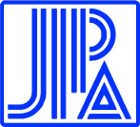 Japan Intellectual Property Association (JIPA)Friday, November 28, 20149.15 a.m. – 9.45 a.m.	Reception9.45 a.m. – 10.00 a.m.	Opening SessionWelcome addresses by:Mr. Yukio Hokura, Director General, Patent and Design Examination Department, Japan Patent Office (JPO)Mr. Kazushi Takemoto, President, Japan Intellectual Property Association (JIPA) [Suntory Holdings Limited]Mr. Yo Takagi, Assistant Director General, Global Infrastructure Sector, World Intellectual Property Organization (WIPO), Geneva10.00 a.m. – 10.20 a.m.	Topic 1:	Introduction to WIPO	Development of the International Legal Framework	Major Intellectual Property Economic Studies	Speaker:	Mr. Christopher Ruggerio, Senior Legal Officer, Section for the Coordination of Developed Countries, WIPO10.20 a.m. – 10.40 a.m.	Topic 2:	The Patent Cooperation Treaty (PCT) – 		Introduction and Future Developments		Speaker:	Mr. Matthew Bryan, Director, PCT Legal Division, Innovation and Technology Sector, WIPO10.40 a.m. – 10.55 a.m.	Global Patenting Strategy and the PCT:	Speaker:	Mr. Tetsunori Minato, Vice Chairperson, International Affairs Committee, JIPA, (IPICS CORPORATION)10.55 a.m. – 11.15 a.m.:	Panel discussion:Moderator:	Mr. Kazuo Hoshino, Director, Policy Planning and Research, Customer Relations Policy Division, Trademark and Customer Relations Department, JPOPanelists:	Mr. Tetsunori Minato, JIPA	Mr. Matthew Bryan, WIPO11.15 a.m. – 11.35 a.m.	Coffee break11.35 a.m. – 11.55 a.m.	Topic 3:	Global Intellectual Property Systems:The Madrid System for the International Registration of MarksThe Hague System for the International Registration of Industrial DesignsSpeaker:	Ms. Debbie Roenning, Director, Legal Division, Madrid Registry, Brands and Designs Sector, WIPO11.55 a.m. – 12.10 p.m.	Global Branding Strategy and the Madrid System:	Speaker: 	Mr. Junichi Honda, Vice Chairperson, Trademark Committee, JIPA, (Otsuka Pharmaceutical Co., Ltd.)12.10 p.m. – 12.30 p.m.	Panel Discussion:Moderator:	Mr. Naohito Kaneko, Director,Trademark Policy Planning Office, Trademark Division, Trademark and Customer Relations Department, JPOPanelists: 	Mr. Junichi Honda, JIPA	Ms. Debbie Roenning, WIPO12.30 p.m. – 1.30 p.m.: 	Lunch and Networking1.30 p.m. – 1.50 p.m.	Topic 4:	Global Databases for Intellectual Property Platforms and Tools for the Connected Knowledge EconomySpeaker:	Mr. Yo Takagi, WIPO1.50 p.m. – 2.10 p.m.	Panel Discussion:  The Value of WIPO Database Services for IP Globalization	Moderator: Mr. Yuichiro Nakaya, Director, International Affairs, Information Technology Planning Office, Policy Planning and Coordination Department, JPO	Panelists: 	Mr. Shuichi Takayama, Deputy Chairperson, Information Search Committee, JIPA, (Panasonic Corporation)		Mr. Yo Takagi, WIPO2.10 p.m. – 2.40 pm	Topic 5:	Practical Tips on Alternative Dispute ResolutionSpeakers:	Mr. Matthew Bryan, WIPOMr. Teruo Kato MCIArb Solicitor, England & Wales, WIPO Neutral, Takeda & Hasegawa2.40 p.m. – 3.00 p.m.	Topic 6: 	Japanese Government policy for IP globalization and cooperation with WIPO	Speaker: 	Masaru Takahashi, Deputy Counsellor, Secretariat of Intellectual Property Strategy Headquarters3.00 p.m. –3.30 p.m. 	CLOSING SESSIONQuestions and Answers [End of document]EE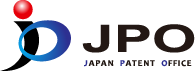 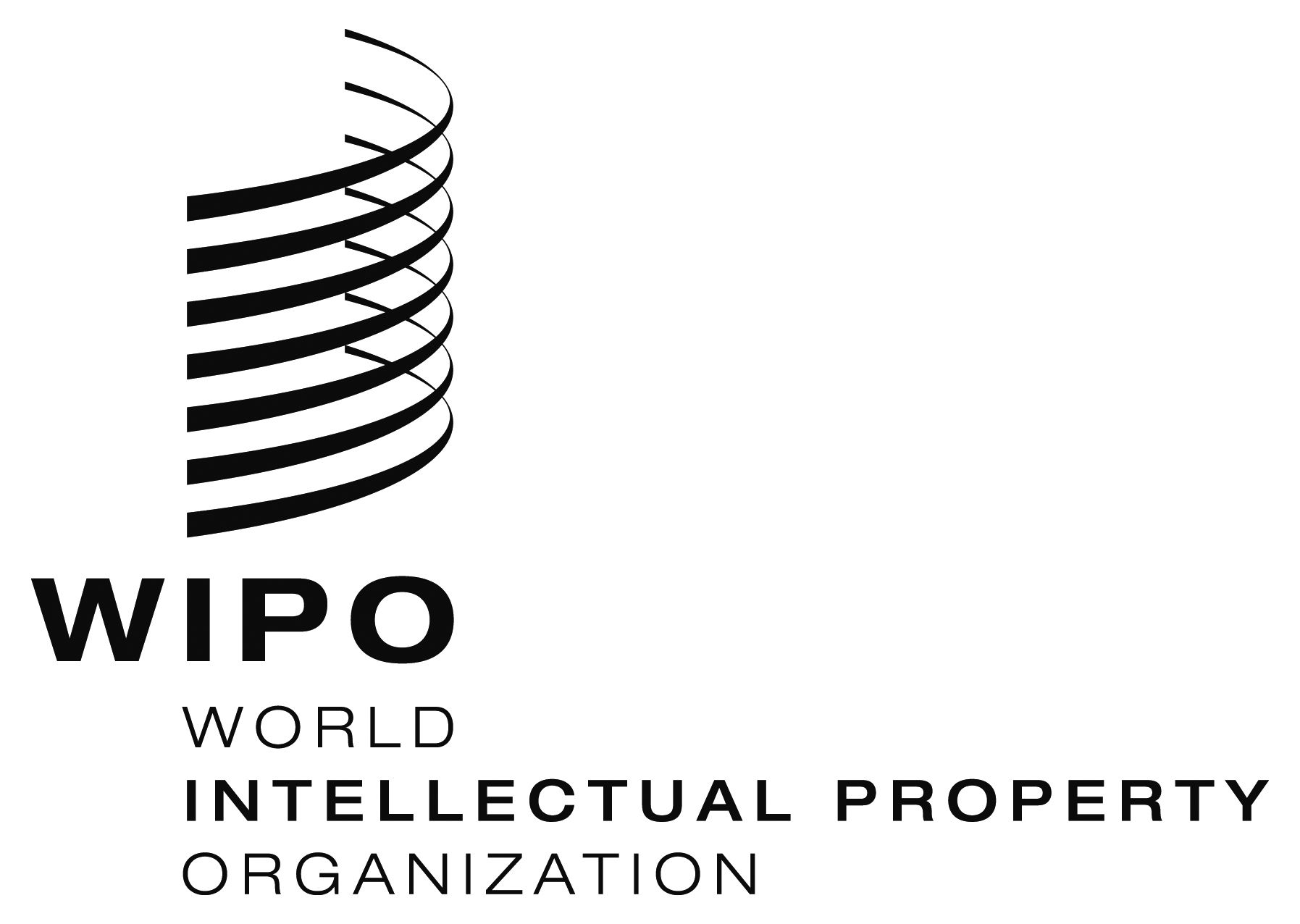 JAPAN PATENT OFFICESEMINARSEMINAR  WIPO/RS/IP/JP/14/INF/1/PROV.    WIPO/RS/IP/JP/14/INF/1/PROV.  ORIGINAL: englishORIGINAL: englishDATE: october 28, 2014DATE: october 28, 2014